ОКПО 04282768,ОГРН1020201729019, ИНН/КПП 0259000664/025901001БОЙОРОК	          № 45           ПОСТАНОВЛЕНИЕ                26 октябрь 2020 й.                              	   	         26 октября 2020г. Об утверждении  Муниципальной комиссиипо обследованию жилых помещений инвалидов и общего имущества в многоквартирных домах, в которых проживают инвалиды, в целях их приспособления с учетом потребностей инвалидов и обеспечения условий их доступности для инвалидовВ соответствии с Гражданским кодексом Российской Федерации, Жилищным кодексом Российской Федерации, Федеральным законом                          от 06.10.2003 № 131-ФЗ «Об общих принципах организации местного самоуправления в Российской Федерации», постановлением Правительства Российской Федерации от 09.07.2016 № 649 «О мерах по приспособлению жилых помещений и общего имущества в многоквартирном доме с учетом потребностей инвалидов», приказом министерства семьи, труда и социальной защиты населения Республики Башкортостан от 18.10.2019 № 611-о                         «Об утверждении порядка создания и работы муниципальной комиссии                      по обследованию жилых помещений инвалидов и общего имущества                                  в многоквартирных домах, в которых проживают инвалиды, входящих в состав муниципального жилищного фонда, а также частного жилищного фонда,                        в целях их приспособления с учетом потребностей инвалидов и обеспечения условий их доступности для инвалидов» , п о с т а н о в л я ю:1. Утвердить состав Муниципальной комиссии по обследованию жилых помещений инвалидов и общего имущества в многоквартирных домах, в которых проживают инвалиды, в целях их приспособления с учетом потребностей инвалидов и обеспечения условий их доступности для инвалидов согласно Приложению № 1 к настоящему постановлению.2. Утвердить План мероприятий по обследованию жилых помещений инвалидов и общего имущества в многоквартирных домах, в которых проживают инвалиды, в целях их приспособления с учетом потребностей инвалидов и обеспечения условий их доступности для инвалидов согласно Приложению № 2 к настоящему постановлению.3. Признать утратившим силу постановление Администрации сельского поселения Чуюнчинский сельсовет  муниципального района Давлекановский  район  Республики  Башкортостан от 29 июня 2018 г. № 14                          «Об утверждении порядка создания и работы Муниципальной комиссии по обследованию жилых помещений инвалидов и общего имущества в многоквартирных домах, в которых проживают инвалиды".4. Настоящее постановление подлежит обнародованию в установленном порядке, размещению в информационно-телекоммуникационной сети «Интернет» на официальном сайте Совета муниципального района Давлекановский район Республики Башкортостан (раздел «Поселения муниципального района»).         5. Контроль за исполнением настоящего постановления оставляю за собой.	Глава сельского поселения		                       С.Н.Никифоров			 Приложение №1 к постановлению администрациисельского поселенияЧуюнчинский  сельсовет муниципального района Давлекановский район Республики Башкортостан от 26.10. 2020 года №  45 СОСТАВМуниципальной комиссии по обследованию жилых помещений инвалидов и общего имущества в многоквартирных домах, в которых проживают инвалиды, в целях их приспособления с учетом потребностей инвалидов и обеспечения условий их доступности для инвалидовПлан мероприятий по обследованию жилых помещений инвалидов и общего имущества в многоквартирных домах, в которых проживают инвалиды, в целях их приспособления с учетом потребностей инвалидов и обеспечения условий их доступности для инвалидовБашҡортостан Республикаhы Дәүләкән районы муниципаль районының Суйынсы ауыл Советы ауыл биләмәhехакимиәте453423, Дәүләкән районы, Суйынсы ауылы,Yҙәк урам,  19/2,Тел./факс. (34768) 3-45-41, 3-45-35Email: Chunchi_davl@ufamts.ru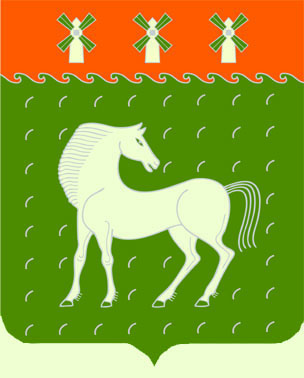 Администрациясельского поселенияЧуюнчинский сельсоветмуниципального районаДавлекановский районРеспублики Башкортостан453423, Давлекановский район,с. Чуюнчи, ул. Центральная, 19/2,Тел./факс. (34768) 3-45-41, 3-45-35Email: Chunchi_davl@ufamts.ruПредседатель КомиссииНикифоров Сергей Николаевич- глава сельского поселения Чуюнчинский  сельсовет;Заместитель председателя КомиссииКузнецов Юрий Андреевич - заместитель главы администрации муниципального района Давлекановский район по социальным вопросам (по соглашению);Секретарь КомиссииМухаметзянова Рузиля Ригатовна  – управляющий делами администрации сельского поселения Чуюнчинский сельсовет;Члены Комиссии:Ахтямов Ринат Галимьянович – заместитель начальника отдела жилищно-коммунального хозяйства администрации муниципального района Давлекановский район Республики Башкортостан (по соглашению);Бикташева Дилара Рафиковна – главный специалист по учету и распределению жилья администрации муниципального района Давлекановский район Республики Башкортостан (по соглашению);Селезнев Игорь Геннадьевич – главный архитектор администрации муниципального района Давлекановский район Республики Башкортостан (по соглашению);Чернов Юрий Александрович – главный специалист по муниципальному контролю администрации муниципального района Давлекановский район (по соглашению);Иванова Лариса Ивановна – директор автономной некоммерческой организации Центр социального обслуживания населения «Благое дело» (по согласованию);Белинская Светлана Владимировна – председатель Давлекановской городской и районной организаций Башкирской республиканской организации Общероссийской общественной организации «Всероссийское общество инвалидов» (по согласованию);Галеев Минегали Миневалиевич – депутат Совета сельского поселения Чуюнчинский  сельсовет муниципального района Давлекановский район - (по согласованию).Приложение № 2 к постановлению администрациисельского поселенияЧуюнчинский  сельсовет муниципального района Давлекановский район Республики Башкортостан от 26.10. 2020 года №  45 №МероприятияИсполнительСрок исполненияРезультат, итоговый документ12345Выявление инвалидов и семей, имеющих детей-инвалидов проживающих в жилых помещениях, нуждающихся в приспособлении с учетом потребностей инвалида в зависимости от особенностей ограничения жизнедеятельностиВыявление инвалидов и семей, имеющих детей-инвалидов проживающих в жилых помещениях, нуждающихся в приспособлении с учетом потребностей инвалида в зависимости от особенностей ограничения жизнедеятельностиВыявление инвалидов и семей, имеющих детей-инвалидов проживающих в жилых помещениях, нуждающихся в приспособлении с учетом потребностей инвалида в зависимости от особенностей ограничения жизнедеятельностиВыявление инвалидов и семей, имеющих детей-инвалидов проживающих в жилых помещениях, нуждающихся в приспособлении с учетом потребностей инвалида в зависимости от особенностей ограничения жизнедеятельностиВыявление инвалидов и семей, имеющих детей-инвалидов проживающих в жилых помещениях, нуждающихся в приспособлении с учетом потребностей инвалида в зависимости от особенностей ограничения жизнедеятельности1.1Выявление инвалидов, проживающих в жилых помещениях, нуждающихся в приспособлении с учетом потребностей инвалида в зависимости от особенностей ограничения жизнедеятельности, обусловленного инвалидностью лица, проживающего в таком помещении.Подготовка и направление в муниципальную комиссию реестра инвалидов проживающих в жилых помещениях, нуждающихся в приспособлении с учетом потребностей инвалида в зависимости от особенностей ограничения жизнедеятельности, обусловленного инвалидностью лица, проживающего в таком помещении.Администрация сельского поселения,Муниципальная Комиссияоктябрь – ноябрь 2020 годаРеестр жилых помещений инвалидов и общего имущества в многоквартирных домах, в которых проживают инвалидыв целях их приспособления с учетом потребностей инвалидов и обеспечения условий их доступности для инвалидовКомплекс мероприятий по обеспечению условий доступности жилых помещений инвалидов и общего имущества в многоквартирных домах, в которых проживают инвалидыКомплекс мероприятий по обеспечению условий доступности жилых помещений инвалидов и общего имущества в многоквартирных домах, в которых проживают инвалидыКомплекс мероприятий по обеспечению условий доступности жилых помещений инвалидов и общего имущества в многоквартирных домах, в которых проживают инвалидыКомплекс мероприятий по обеспечению условий доступности жилых помещений инвалидов и общего имущества в многоквартирных домах, в которых проживают инвалидыКомплекс мероприятий по обеспечению условий доступности жилых помещений инвалидов и общего имущества в многоквартирных домах, в которых проживают инвалиды2.1Составление Плана обследования жилых помещений инвалидов и общего имущества в многоквартирных домах, в которых проживают инвалидыМуниципальная КомиссияОктябрь 2020 годаПлан обследования2.2Обследование жилых помещений инвалидов и общего имущества в многоквартирных домах, в которых проживают инвалидыМуниципальная КомиссияСогласно Плану обследованияАкт обследования жилого помещения инвалида и общего имущества в многоквартирном доме, в котором проживает инвалид2.3Вынесение заключения о возможности (об отсутствии возможности) приспособления жилого помещения инвалида и общего имущества в многоквартирном доме, в котором проживает инвалид, с учетом потребностей инвалида и обеспечение условий их доступности для инвалидаМуниципальная КомиссияВ течение 10 рабочих дней после завершения обследования помещения и составления акта обследования либо вынесения решений, предусмотренных п. 4.5 настоящего Порядка.Заключения о возможности                       (об отсутствии возможности) приспособления жилого помещения инвалида и общего имущества в многоквартирном доме, в котором проживает инвалид, с учетом потребностей инвалида и обеспечение условий их доступности для инвалида2.4Анализ актов обследования, определение комплекса мер по приспособлениюМуниципальная КомиссияI полугодие 2021 годаКомплекс мер по приспособлению жилого помещения и общего имущества в многоквартирном доме, в котором проживает инвалид3.	Мониторинг реализации плана мероприятий по приспособлению жилых помещений, занимаемых инвалидами и семьями, имеющими детей-инвалидов, и используемых для постоянного проживания, и общего имущества в многоквартирных домах,  в которых расположены указанные жилые помещения, с учетом потребностей инвалидов и обеспечения условий их доступности для инвалидов3.	Мониторинг реализации плана мероприятий по приспособлению жилых помещений, занимаемых инвалидами и семьями, имеющими детей-инвалидов, и используемых для постоянного проживания, и общего имущества в многоквартирных домах,  в которых расположены указанные жилые помещения, с учетом потребностей инвалидов и обеспечения условий их доступности для инвалидов3.	Мониторинг реализации плана мероприятий по приспособлению жилых помещений, занимаемых инвалидами и семьями, имеющими детей-инвалидов, и используемых для постоянного проживания, и общего имущества в многоквартирных домах,  в которых расположены указанные жилые помещения, с учетом потребностей инвалидов и обеспечения условий их доступности для инвалидов3.	Мониторинг реализации плана мероприятий по приспособлению жилых помещений, занимаемых инвалидами и семьями, имеющими детей-инвалидов, и используемых для постоянного проживания, и общего имущества в многоквартирных домах,  в которых расположены указанные жилые помещения, с учетом потребностей инвалидов и обеспечения условий их доступности для инвалидов3.	Мониторинг реализации плана мероприятий по приспособлению жилых помещений, занимаемых инвалидами и семьями, имеющими детей-инвалидов, и используемых для постоянного проживания, и общего имущества в многоквартирных домах,  в которых расположены указанные жилые помещения, с учетом потребностей инвалидов и обеспечения условий их доступности для инвалидов3.1Мониторинг реализации плана мероприятий по приспособлению жилых помещений, занимаемых инвалидами и семьями, имеющими детей-инвалидов, и используемых для постоянного проживания, и общего имущества в многоквартирных домах,                           в которых расположены указанные жилые помещения, с учетом потребностей инвалидов и обеспечения условий их доступности для инвалидовМуниципальная КомиссияДва раза в годАналитическая справка3.2Подготовка сводной информации по обеспечению условий доступности для инвалидов жилых помещений и общего имущества в многоквартирных домахАдминистрация сельского поселения Ежегодно Доклад 